 Stage 2FABLESUnit descriptionThis unit provides opportunities for students to learn, read, analyse and enjoy fables.Goal or End taskWrite a new fable, make puppets and perform puppet show for the audience.Key concept
Participates in classroom interactions and play-based learning activities in Arabic (LAR-2C)Outcomes Suggested teaching, learning and assessment activitiesSuggested teaching, learning and assessment activitiesProgramming and organisationAssessment tasks Stage 2 Semester 2, 2019Outstanding(student) is a diligent student who shows interest and enthusiasm in all class activities. (he/she) has made excellent progress in all areas this year. (student) is able to decode (TL) texts and comprehend and interpret what (he/she) has read. (he/she) is able to write texts with complex sentences following accurate grammatical rules most of the time. (student) can sustain a conversation in familiar situations. (Student) confidently work on a collaborative task to produce a puppets performance on the front of the audience. (he/she) has developed an excellent knowledge of (TL) customs and culture. High(student) has worked persistently and produced high results this semester. (he/she) continues to expand (his/her) vocabulary and is able to identify important words and clues in written and spoken texts to sustain (his/her) understanding. (student) is able to write texts correctly and follow grammatical rules. (he/she) participates confidently in class discussions with good (TL) pronunciation and work collaboratively to produce a puppets performance on the front of the audience. (he/she) has developed a high knowledge of (TL) customs and culture.Sound(student) is an active participant in TL who has made good progress this semester. (he/she) is able to read and understand a short text on class topics. (student listens actively and responds to a range of questions consistently. (He/she) is able to follow modelled structures to compose (his/her) own short texts. (Student) is able to work collaboratively to produce a puppets performance on the front of the audience. (he/she) has developed a sound knowledge of (TL) customs and culture.Basic(student) is developing (his/her) language skills by participating in language lessons. (he/she) listens and contributes to some discussions in class. (student) has made some progress in reading basic (TL) phrases. (he/she) is able to recognise some familiar words and can construct simple sentences with assistance. (Student) work collaboratively to produce a puppets performance for the audience. (he/she) has developed a basic knowledge of (TL) customs and culture.Limited(student) has an individual learning program to participate in the (TL) language lessons. (he/she) attempts to communicate informally with peers and teacher in (TL). (he/she) tries to recognise words and copy sentences. (Student) attempts to work collaboratively to produce a puppets performance on the front of the audience. (student) has developed some knowledge of (TL) customs and cultureLearning intentionsStudents will learn about:Fablesrange of language that are used when communicating about the fablesSuccess criteria How will students achieve their learning goals?Students are able to:-read and comprehend the fables-ask text related questions-read  a fable- produce and participate in a puppet showStrand: Communicating	Strand: Communicating	Objective: InteractionInteracts with others to share information and participate in classroom activities in Arabic LAR2-1CStudents: Interact with teacher and peers in guided exchanges Participate in activities with teacher support that involve following instructions and collaborating with peers Students with prior learning and/or experience will:interact with teacher and peers to share information participate in classroom activities and collaborative tasks that involve planning and simple transactions. Objective: Accessing and Respondinglocates and classifies information in texts LAR2-2C responds to  texts in a variety of ways LAR2-3CStudents: obtain specific information from textsrespond to texts using graphic, visual and digital supports, or in English or Macedonian Students with prior learning and/or experience will:locate and organise information from spoken, written, digital and visual texts. respond in English or Arabic  to texts, using spoken, written and digital modes, and models. Objective: Composingcomposes texts in Arabic using modelled language LAR24CStudents: compose a simple fable using familiar words, formulaic expressions and modelled language. create a fable, design a puppet for the main character and  perform on the front of the audience    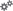 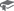 Students with prior learning and/or experience will:compose a fable using formulaic expressions, modelled language and visual supports. Constructing a spoken fable using familiar visual promptsUsing a scaffold to communicate through show and tell, eg digital photographs , sequencingRetelling a familiar fable with an alternative ending using pictures and actions as supportsContributing to word wall that displays Arabic vocabulary( Main character, setting, complication, resolution, moral)Strand: UnderstandingStrand: UnderstandingObjective: System of Languagerecognises pronunciation and intonation patterns of Arabic LAR2-5Udemonstrates understanding of Arabic writing conventions LAR2-6Udemonstrates understanding of elements of Arabic grammar in familiar language patterns. LAR2-7Udemonstrates an awareness of how familiar texts are structured LMA2-8UStudents: understand the alphabet and  sound system in Arabicunderstand and identify elements of basic grammar and sentence structure identify the use of Arabic by communities in many countries, identify particular language features and textual conventions in familiar texts,  Students with prior learning and/or experience will:Recognise syllables in spoken Arabicidentify the form, composition and spacing within or between words. develop knowledge of grammatical elements to describe actions, people and objects,  Objective: The Role of Language and Culturerecognises how terms and expressions reflect aspects of culture LAR2-9UStudents:Understand that language use changes according to the context of use and reflects different relations.make connections between cultural practices and language use, such as culture-specific terms or expressions in Arabicunderstand that ways of communicating and behaving reflect aspects of personal identity,)   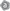 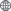 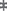 Students with prior learning and/or experience will:reflect on their experiences when interacting in Arabic and English-speaking contexts, identifying differences in language use and behaviours Suggested vocabularyNew words- This will be based on the fable that are usedConjunction words: and, but, so, becauseSentence structuresWhat tense is this fable written? What is the main idea of this fable?Which animals are the main characters?What are the characteristics of the characters?Extension: •	If I would change the ending of this story, I would…Short, verbal retell the storyTeaching resourcesText of a fable4C gamesSmart Notebook activitiesFables- digital and hard copyFlashcards 4C activities  art/craft for making puppetsTeaching resourcesText of a fable4C gamesSmart Notebook activitiesFables- digital and hard copyFlashcards 4C activities  art/craft for making puppetsStudents without prior knowledgeStudents without prior knowledgeStudents with prior knowledgeExtension—advanced levelRegistrationIntroductionIntroduce what is a fable?  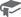 Explain animal characteristicsBackground knowledgeDiscuss the importance of the moral in the fable  (critical thinking) (bus stop) Introduce vocabulary using flashcards from Quizlet and Smart Notebook Introduce what is a fable?  Explain animal characteristicsBackground knowledgeDiscuss the importance of the moral in the fable  (critical thinking) (bus stop) Introduce vocabulary using flashcards from Quizlet and Smart Notebook Introduce what is a fable?  Explain animal characteristicsBackground knowledgeDiscuss the importance of the moral in the fable  (critical thinking) (bus stop) Introduce vocabulary using flashcards from Quizlet and Smart Notebook Introduce what is a fable?  Explain animal characteristicsBackground knowledgeDiscuss the importance of the moral in the fable  (critical thinking) (bus stop) Introduce vocabulary using flashcards from Quizlet and Smart Notebook FablesStudents practise words with the teacher’s assistance. Students consolidate speaking, listening, reading and writing skills in a range of activities(Speaking, listening, reading and writing)Vocabulary list:Teacher’s choice from the fableSentences：Which animal is in the fable?What are the animals doing?What is the moral?Students practise writing fable independently or in pairs and produce a puppet show for the audience. Students consolidate speaking, listening, reading and writing skills in a range of activities(speaking, listening, reading and writing)Vocabulary list:Turtle, hare, character, characteristics, slow, quick, clever, silly, donkey (teachers choice from the fables)Adjectives: Conjunction words: Sentences： What is the moral?Students practise writing fable independently or in pairs and produce a puppet show for the audience. Students consolidate speaking, listening, reading and writing skills in a range of activities(speaking, listening, reading and writing)Vocabulary list:Turtle, hare, character, characteristics, slow, quick, clever, silly, donkey (teachers choice from the fables)Adjectives: Conjunction words: Sentences： What is the moral?Students work independently or lead the groupWrites the fable independently to consolidate learnt vocabulary. (speaking, listening, reading and writing)Vocabulary list:Teacher's choice for extra words from the fableCompound sentences：  Juha wanted to teach his son a lesson so he invited him to go to the next door village.The tortoise won the race because she was slow and steady.FablesSuggested activities： Bus stop: Brain storm the words associated with Fables (critical thinking) Animals and their characteristics(ME_ YOU game base—animal-characteristic game : vocabularyBoard games, bingo games Interactive activities using Smart Notebook, quizlet, and so on  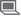 Class survey: the most popular fable in the classStudents work in groups and each creates a PPT presentation on the top 5 favourite animal characteristics of the group Trace and write words Work as a whole class to construct sentences (collaboration skill, substantive communication)   Donut game: find out each other’s favourite fable or character from the fable.  Suggested activities： Bus stop: Brain storm the words associated with Fables (critical thinking) Animals and their characteristics(ME_ YOU game base—animal-characteristic game : vocabularyBoard games, bingo games Interactive activities using Smart Notebook, quizlet, and so on  Class survey: the most popular fable in the classStudents work in groups and each creates a PPT presentation on the top 5 favourite animal characteristics of the group Trace and write words Work as a whole class to construct sentences (collaboration skill, substantive communication)   Donut game: find out each other’s favourite fable or character from the fable.  Suggested activities： Bus stop: Brain storm the words associated with Fables (critical thinking) Animals and their characteristics(ME_ YOU game base—animal-characteristic game : vocabularyBoard games, bingo games Interactive activities using Smart Notebook, quizlet, and so on  Class survey: the most popular fable in the classStudents work in groups and each creates a PPT presentation on the top 5 favourite animal characteristics of the group Trace and write words Work as a whole class to construct sentences (collaboration skill, substantive communication)   Donut game: find out each other’s favourite fable or character from the fable.  Students work independently or lead the groupWrites the fable independently to consolidate learnt vocabulary. (speaking, listening, reading and writing)Vocabulary list:Teacher's choice for extra words from the fableCompound sentences：  Juha wanted to teach his son a lesson so he invited him to go to the next door village.The tortoise won the race because she was slow and steady.WeekTeaching and learning activities RegistrationWeek 1Introduce  what is a fable and the characteristics of the animalsRead the fable and by teacher“Juha, his son and the donkey”Week 2Shared reading of the fable and comprehension questionsSequencing the fable. - Play the 4C gamesWeek 3Reading the fable and describing the main character and settingsDiscussing the moral of the fable Play the 4C gamesWeek 4Guided readingIn groups students read a summary of the fable (Focus on letter shapes. Sounding out words and fluency)Week 5Collaboratively breaking down the text into orientation, complication and resolutionWeek 6Writing a fable and preparing puppet show 4C gamesWeek 7Making props, puppets, etc…Practising puppet show, poems and songs Week 8Practise the playWeek 9Performing role playWeek 10Planning weekSkills TaskSpeaking 1. Read the familiar fablePerform in the puppet show3. Talk about the fable in ArabicListening and respondingListen to the fable and answer simple questionsReading Reading aloud part of the fable, comprehensionWriting Construct simple sentences in Arabic Stage 2OutstandingHighSoundBasicLimitedSpeakingAble to talk about the fables fluently in Arabic and accurately, using a range of vocabulary and sentence structures.Able to use additional words and sentences in Arabic to talk about the fables. Able to say most of the topic words and simple sentences in Arabic about the fables. Able to identify some words  in  Arabic about the fablesAttempt to say some   vocab in Arabic with assistance.Listening & RespondingAble to aurally recognise words and sentences in a variety of situations and respond in Arabic with correct answers. Able to aurally recognise words and sentences and to select the correct answer in Arabic all the time.Able to aurally recognise words and sentences and select the correct answer in Arabic most of the time.Able to aurally recognise some words and sentences and to select the correct answer in Arabic with some assistance.Attempt to aurally recognise words or sentences and / or select the correct answer in Arabic.Reading & RespondingAble to respond to a range of short texts on the topic in Arabic with a very high level of comprehension. Able to respond to most short texts on the topic in Arabic all the time. Able to respond to one or two short texts on the topic in Arabic most of the time. Able to respond to part of a short text on the topic in Arabic with assistance.Attempt to recognise words or sentences or select correct answers when reading on the topic in Arabic.Unit evaluationStudents needed explicit explanation of the fable, words, sentences and texts. There was lots of interruptions in term 4The unit took longer time than expectedI decided to teach one Fable explicitly so kids can perform the play.Majority of the students responded well to the unit of workMost students had fun during performancesStudents were engaged throughout the unit